Chapter 14 NotesLesson 1Energy is ______________________________________________Energy can change an objects _______, _______, _______, _______, ____________.Every time energy changes form, some energy is given off as _______________ENERGY CANNOT BE __________________ OR _____________________.  IT CAN MOVE FROM ONE OBJECT TO ANOTHER.  THIS IS CALLED THE LAW OF CONSERVATION OF ENERGYExamples of the transfer of energy: Energy in a firework changes from chemical energy to ________________,  ________________, and _________________Energy in a radio changes from electrical energy to __________________.Lesson 2Draw the appropriate wavelengthLesson 3Light travels in the same ways that sound does – in wavelengths and frequencies; however, light is different from sound in many ways.Light is a combination of _______________ and _______________.  It travels through space in the form of ________________ ________________.ExplainDifferent wavelengths of visible light are seen as different colors.Draw the electromagnetic spectrum and label the wavelengthsConvex and Concave Lenses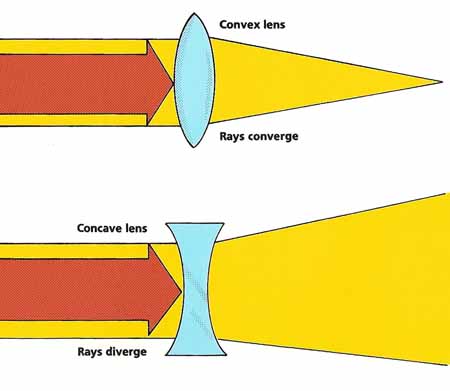 Convex lenses bend light rays to make objects look _____________.Concave lenses bend light rays to make objects look _____________.Lesson 4What is thermal energy? __________________________________________________________________________________________________________A change in thermal energy can lead to a change in _______________.When the thermal energy of a substance increases, its particles move ____________________________.When the thermal energy of a substance decreases, its particles move____________________________.Heat moves in three ways:Definition/NotesExampleKinetic EnergyPotential EnergyDefinition/NotesExampleChemical EnergyNuclear EnergyVocabulary TermDefinitionCrestTroughWavelengthDecibelsLoud soundSoft soundHigh pitchLow pitchElectromagnetic radiationConductionConvectionRadiation